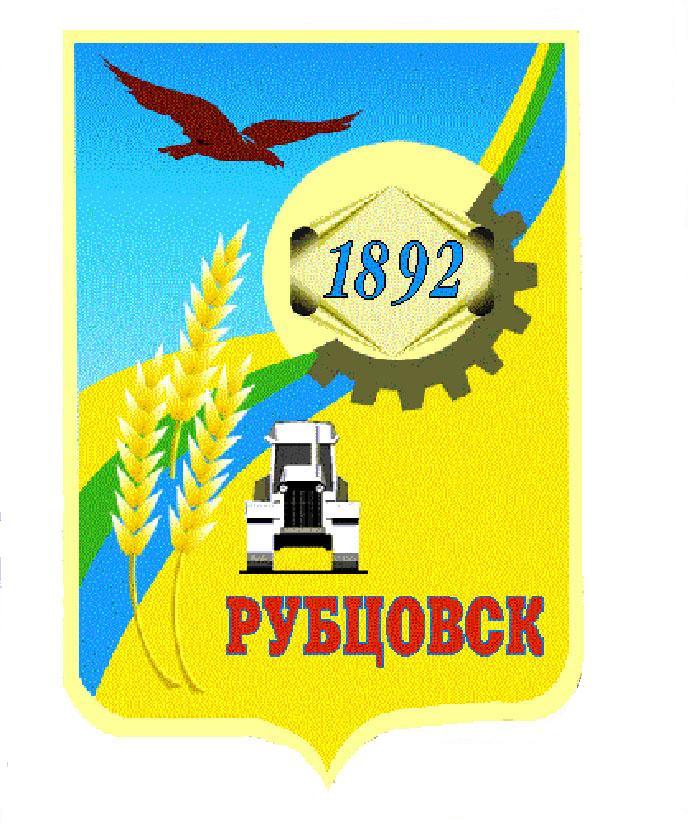 Администрация города Рубцовска Алтайского краяПОСТАНОВЛЕНИЕ09.12.2022 № 3972О внесении изменений в постановление Администрации города Рубцовска Алтайского края от 24.08.2020 № 2060 «Об утверждении муниципальной программы «Энергосбережение и повышение энергетической эффективности организаций города Рубцовска» на 2021-2025 годы»	С целью актуализации муниципальной программы «Энергосбережение и повышение энергетической эффективности организаций города Рубцовска» на 2021-2025 годы, утвержденной постановлением Администрации города Рубцовска Алтайского края от 24.08.2020 № 2060, руководствуясь Порядком разработки, реализации и оценки эффективности муниципальных программ муниципального образования город Рубцовск Алтайского края, утверждённым постановлением Администрации города Рубцовска от 09.11.2022 № 3596, ПОСТАНОВЛЯЮ:1. Внести в приложение к постановлению Администрации города Рубцовска Алтайского края от 24.08.2020 № 2060 «Об утверждении муниципальной программы «Энергосбережение и повышение энергетической эффективности организаций города Рубцовска» на 2021-2025 годы» (с изменениями, внесенными постановлениями Администрации города Рубцовска от 04.02.2021 № 249, от 05.07.2021 № 1781, от 24.09.2021             № 2569, от 01.02.2022 № 233, от 12.05.2022 № 1330) (далее – Программа), следующие изменения:1.1. раздел Паспорта Программы «Объемы финансирования Программы» изложить в следующей редакции:«                                                                                                                                »;1.2. таблицу 2 Программы «Мероприятия Программы» изложить в новой редакции согласно приложению к постановлению;1.3. таблицу 3 Программы «Объем финансовых ресурсов, необходимых для реализации Программы» изложить в следующей редакции:«Таблица 3Объем финансовых ресурсов, необходимых для реализации Программы».2. Опубликовать настоящее постановление в газете «Местное время» и разместить на официальном сайте Администрации города Рубцовска Алтайского края в информационно-телекоммуникационной сети «Интернет».3. Настоящее постановление вступает в силу после опубликования в газете «Местное время».         4. Контроль за исполнением настоящего постановления возложить на заместителя Главы Администрации города Рубцовска – начальника управления по жилищно-коммунальному хозяйству и экологии             Обуховича О.Г.Глава города Рубцовска                                                                 Д.З. Фельдман«Таблица 2Перечень мероприятий Программы          Примечание:  Мероприятие  4.2  является  мероприятием  организационного  характера и не требует  финансирования из бюджета города Рубцовска».Объем финансирования Программы Общий объем финансовых средств, направляемых на  реализацию Программы составляет                              117914,5  тыс. рублей, в том числе по годам: 2021 год – 19483,5  тыс. рублей;2022 год – 9909,0  тыс. рублей;2023 год – 25296,0  тыс. рублей;2024 год – 37014,0  тыс. рублей;2025 год – 26212,0  тыс. рублей;из них средства: бюджета города – всего 79175,3 тыс. рублей,в том числе по годам:2021 год – 7558,2 тыс. рублей;2022 год – 4898,1 тыс. рублей;2023 год – 22883,0  тыс. рублей;2024 год – 22038,0  тыс. рублей;2025 год – 21798,0  тыс. рублей;объем средств ежегодно уточняется, исходя из возможностей бюджета города на соответствующий финансовый год;внебюджетных источников – всего 38739,2 тыс. рублей,в том числе по годам:2021 год – 11925,3  тыс. рублей;2022 год – 5010,9  тыс. рублей;2023 год – 2413,0  тыс. рублей;2024 год – 14976,0  тыс. рублей;2025 год – 4414,0 тыс. рублей.Источники и направления расходовСумма расходов, тыс. рублейСумма расходов, тыс. рублейСумма расходов, тыс. рублейСумма расходов, тыс. рублейСумма расходов, тыс. рублейСумма расходов, тыс. рублейИсточники и направления расходов2021год2022  год2023 год2024 год2025 годвсего за 2021-2025 гг.1234567Всего финансовых затрат19483,59909252963701426212117914,5в том числеиз бюджета города7558,24898,122883220382179879175,3из внебюджетных источников11925,35010,9241314976441438739,2Капитальные вложения18265,88393,8                                                                                                                                                                                                                                                                                                                                                                                                                                                                                                                                                                                                                                                                                                                                                                                                                                                                                                                                                                                                                                                                                                                                                                                                                                                                                                                                                                                                                                                                                                                                                                                                                                                                                                                                                                                                                                                                                                                                                                                                                                                                                                                                                                                                                                                                                                                                                                                                                                                                                                                                                           13491254931468180324,6в том числеиз бюджета города6758,24753,811441105811033143865из внебюджетных источников11507,63640205014912435036459,6Прочие расходы1217,71515,211805115211153137589,9в том числеиз бюджета города800144,311442114571146735310,3из внебюджетных источников417,71370,936364642279,6Приложение к постановлению Администрации города Рубцовска Алтайского края        от 09.12.2022 № 3972№ п/пЦель, задачи, мероприятиеИсполнители, участникиСумма расходов по годам реализации, тыс. рублейСумма расходов по годам реализации, тыс. рублейСумма расходов по годам реализации, тыс. рублейСумма расходов по годам реализации, тыс. рублейСумма расходов по годам реализации, тыс. рублейСумма расходов по годам реализации, тыс. рублейИсточники финансирования№ п/пЦель, задачи, мероприятиеИсполнители, участники2021 год2022 год2023 год 2024 год2025 годвсего123456789101.Цель: Повышение эффективности использования энергетических ресурсов и создание условий для обеспечения реализации мероприятий по энергосбережению на территории города Рубцовска19483,59909252963701426212117914,5Всего, в том числе:1.Цель: Повышение эффективности использования энергетических ресурсов и создание условий для обеспечения реализации мероприятий по энергосбережению на территории города Рубцовска7558,24898,122883220382179879175,3бюджет города1.Цель: Повышение эффективности использования энергетических ресурсов и создание условий для обеспечения реализации мероприятий по энергосбережению на территории города Рубцовска11925,35010,9241314976441438739,2внебюджетные источники1.Цель: Повышение эффективности использования энергетических ресурсов и создание условий для обеспечения реализации мероприятий по энергосбережению на территории города РубцовскаАдминистрация города Рубцовска2185,72209,60004395,3Всего, в том числе:1.Цель: Повышение эффективности использования энергетических ресурсов и создание условий для обеспечения реализации мероприятий по энергосбережению на территории города РубцовскаАдминистрация города Рубцовска2185,72209,60004395,3бюджет города1.Цель: Повышение эффективности использования энергетических ресурсов и создание условий для обеспечения реализации мероприятий по энергосбережению на территории города РубцовскаАдминистрация города Рубцовска000000внебюджетные источники1.Цель: Повышение эффективности использования энергетических ресурсов и создание условий для обеспечения реализации мероприятий по энергосбережению на территории города РубцовскаМКУ «Управление образования»    г. Рубцовска5090,52000,021100,021100,021100,070390,5Всего, в том числе:1.Цель: Повышение эффективности использования энергетических ресурсов и создание условий для обеспечения реализации мероприятий по энергосбережению на территории города РубцовскаМКУ «Управление образования»    г. Рубцовска5090,52000,021100,021100,021100,070390,5бюджет города1.Цель: Повышение эффективности использования энергетических ресурсов и создание условий для обеспечения реализации мероприятий по энергосбережению на территории города РубцовскаМКУ «Управление образования»    г. Рубцовска000000внебюджетные источники1.Цель: Повышение эффективности использования энергетических ресурсов и создание условий для обеспечения реализации мероприятий по энергосбережению на территории города РубцовскаМКУ «Управление культуры, спорта и молодёжной политики» г.Рубцовска282,0188,54484484481814,5Всего, в том числе:1.Цель: Повышение эффективности использования энергетических ресурсов и создание условий для обеспечения реализации мероприятий по энергосбережению на территории города РубцовскаМКУ «Управление культуры, спорта и молодёжной политики» г.Рубцовска282,0188,54484484481814,5бюджет города1.Цель: Повышение эффективности использования энергетических ресурсов и создание условий для обеспечения реализации мероприятий по энергосбережению на территории города РубцовскаМКУ «Управление культуры, спорта и молодёжной политики» г.Рубцовска000000внебюджетные источники1.Цель: Повышение эффективности использования энергетических ресурсов и создание условий для обеспечения реализации мероприятий по энергосбережению на территории города РубцовскаКУИ Администрации города 0         0225,0 225,0250,0700Всего, в том числе:1.Цель: Повышение эффективности использования энергетических ресурсов и создание условий для обеспечения реализации мероприятий по энергосбережению на территории города РубцовскаКУИ Администрации города 00225,0225,0250,0700бюджет города1.Цель: Повышение эффективности использования энергетических ресурсов и создание условий для обеспечения реализации мероприятий по энергосбережению на территории города РубцовскаКУИ Администрации города 000000внебюджетные источники1.Цель: Повышение эффективности использования энергетических ресурсов и создание условий для обеспечения реализации мероприятий по энергосбережению на территории города РубцовскаМКУ «Управление по делам ГОЧС      г. Рубцовска»0500,01110,0265,001875Всего, в том числе:1.Цель: Повышение эффективности использования энергетических ресурсов и создание условий для обеспечения реализации мероприятий по энергосбережению на территории города РубцовскаМКУ «Управление по делам ГОЧС      г. Рубцовска»0500,01110,0265,001875бюджет города1.Цель: Повышение эффективности использования энергетических ресурсов и создание условий для обеспечения реализации мероприятий по энергосбережению на территории города РубцовскаМКУ «Управление по делам ГОЧС      г. Рубцовска»000000внебюджетные источники1.Цель: Повышение эффективности использования энергетических ресурсов и создание условий для обеспечения реализации мероприятий по энергосбережению на территории города РубцовскаМУТП города Рубцовска2965,953,063,04324,04414,011819,9Всего, в том числе:1.Цель: Повышение эффективности использования энергетических ресурсов и создание условий для обеспечения реализации мероприятий по энергосбережению на территории города РубцовскаМУТП города Рубцовска000000бюджет города1.Цель: Повышение эффективности использования энергетических ресурсов и создание условий для обеспечения реализации мероприятий по энергосбережению на территории города РубцовскаМУТП города Рубцовска2965,953,063,04324,04414,011819,9внебюджетные источники1.Цель: Повышение эффективности использования энергетических ресурсов и создание условий для обеспечения реализации мероприятий по энергосбережению на территории города РубцовскаМУП «Рубцовский водоканал»8959,44957,92350,010652,00,026919,3Всего, в том числе:1.Цель: Повышение эффективности использования энергетических ресурсов и создание условий для обеспечения реализации мероприятий по энергосбережению на территории города РубцовскаМУП «Рубцовский водоканал»000000бюджет города1.Цель: Повышение эффективности использования энергетических ресурсов и создание условий для обеспечения реализации мероприятий по энергосбережению на территории города РубцовскаМУП «Рубцовский водоканал»8959,44957,92350,010652,00,026919,3внебюджетные источники2.Задача 1. Обеспечение учета всего объема потребляемых энергетических ресурсов197,713,0113,0129,0114,0566,7Всего, в том числе:2.Задача 1. Обеспечение учета всего объема потребляемых энергетических ресурсов00100,0115,0100,0315,0бюджет города2.Задача 1. Обеспечение учета всего объема потребляемых энергетических ресурсов197,713,013,014,014,0251,7внебюджетные источники2.Задача 1. Обеспечение учета всего объема потребляемых энергетических ресурсовМКУ «Управление образования»    г. Рубцовска00100,0100,0100,0300,0Всего, в том числе:2.Задача 1. Обеспечение учета всего объема потребляемых энергетических ресурсовМКУ «Управление образования»    г. Рубцовска00100,0100,0100,0300,0бюджет города2.Задача 1. Обеспечение учета всего объема потребляемых энергетических ресурсовМКУ «Управление образования»    г. Рубцовска000000внебюджетные источники2.Задача 1. Обеспечение учета всего объема потребляемых энергетических ресурсовМКУ «Управление по делам ГОЧС      г. Рубцовска»00015,0015,0Всего, в том числе:2.Задача 1. Обеспечение учета всего объема потребляемых энергетических ресурсовМКУ «Управление по делам ГОЧС      г. Рубцовска»00015,0015,0бюджет города2.Задача 1. Обеспечение учета всего объема потребляемых энергетических ресурсовМКУ «Управление по делам ГОЧС      г. Рубцовска»000000внебюджетные источники2.Задача 1. Обеспечение учета всего объема потребляемых энергетических ресурсовМУТП города Рубцовска17,713,013,014,014,071,7Всего, в том числе:2.Задача 1. Обеспечение учета всего объема потребляемых энергетических ресурсовМУТП города Рубцовска000000бюджет города2.Задача 1. Обеспечение учета всего объема потребляемых энергетических ресурсовМУТП города Рубцовска17,713,013,014,014,071,7внебюджетные источники2.Задача 1. Обеспечение учета всего объема потребляемых энергетических ресурсовМУП «Рубцовский водоканал»180,00000180,0Всего, в том числе:2.Задача 1. Обеспечение учета всего объема потребляемых энергетических ресурсовМУП «Рубцовский водоканал»000000бюджет города2.Задача 1. Обеспечение учета всего объема потребляемых энергетических ресурсовМУП «Рубцовский водоканал»180,00000180,0внебюджетные источники2.Задача 1. Обеспечение учета всего объема потребляемых энергетических ресурсовАдминистрация города 000000Всего, в том числе:2.Задача 1. Обеспечение учета всего объема потребляемых энергетических ресурсовАдминистрация города 000000бюджет города2.Задача 1. Обеспечение учета всего объема потребляемых энергетических ресурсовАдминистрация города 000000внебюджетные источники3.Мероприятие 1.1.Проведение госпроверки приборов учёта энергоресурсовМУТП города Рубцовска17,713,013,014,014,071,7Всего, в том числе:3.Мероприятие 1.1.Проведение госпроверки приборов учёта энергоресурсовМУТП города Рубцовска000000бюджет города3.Мероприятие 1.1.Проведение госпроверки приборов учёта энергоресурсовМУТП города Рубцовска17,713,013,014,014,071,7внебюджетные источники4.Мероприятие 1.2.Установка приборов учета тепловой энергии на КНС-4, КНС-5, ГНСМУП «Рубцовский водоканал»180,00000180,0Всего, в том числе:4.Мероприятие 1.2.Установка приборов учета тепловой энергии на КНС-4, КНС-5, ГНСМУП «Рубцовский водоканал»000000бюджет города4.Мероприятие 1.2.Установка приборов учета тепловой энергии на КНС-4, КНС-5, ГНСМУП «Рубцовский водоканал»180,00000180,0внебюджетные источники5.Мероприятие 1.3. Проведение госпроверки приборов учёта энергоресурсовМКУ «Управление образования»    г. Рубцовска00100,0100,0100,0300,0Всего, в том числе:5.Мероприятие 1.3. Проведение госпроверки приборов учёта энергоресурсовМКУ «Управление образования»    г. Рубцовска00100,0100,0100,0300,0бюджет города5.Мероприятие 1.3. Проведение госпроверки приборов учёта энергоресурсовМКУ «Управление образования»    г. Рубцовска000000внебюджетные источники6.Мероприятие 1.4. Установка прибора учета тепловой энергии на запасном пункте управленияМКУ «Управление по делам ГОЧС      г. Рубцовска»000000Всего, в том числе:6.Мероприятие 1.4. Установка прибора учета тепловой энергии на запасном пункте управленияМКУ «Управление по делам ГОЧС      г. Рубцовска»000000бюджет города6.Мероприятие 1.4. Установка прибора учета тепловой энергии на запасном пункте управленияМКУ «Управление по делам ГОЧС      г. Рубцовска»000000внебюджетные источники7.Мероприятие 1.5. Проведение госпроверки приборов учёта энергоресурсовМКУ «Управление по делам ГОЧС      г. Рубцовска»00015,0015,0Всего, в том числе:7.Мероприятие 1.5. Проведение госпроверки приборов учёта энергоресурсовМКУ «Управление по делам ГОЧС      г. Рубцовска»00015,0015,0бюджет города7.Мероприятие 1.5. Проведение госпроверки приборов учёта энергоресурсовМКУ «Управление по делам ГОЧС      г. Рубцовска»000000внебюджетные источники8.Мероприятие 1.6. Проведение госпроверки приборов учёта энергоресурсовАдминистрация города 000000Всего, в том числе:8.Мероприятие 1.6. Проведение госпроверки приборов учёта энергоресурсовАдминистрация города 000000бюджет города8.Мероприятие 1.6. Проведение госпроверки приборов учёта энергоресурсовАдминистрация города 000000внебюджетные источники9.Задача 2. Сокращение энергетических издержек в муниципальных бюджетных учреждениях и муниципальных унитарных предприятиях6897,83234,112917220691116756284,9Всего, в том числе:9.Задача 2. Сокращение энергетических издержек в муниципальных бюджетных учреждениях и муниципальных унитарных предприятиях1294,4426,211117113671111735321,6бюджет города9.Задача 2. Сокращение энергетических издержек в муниципальных бюджетных учреждениях и муниципальных унитарных предприятиях5603,42807,91800107025020963,3внебюджетные источники9.Задача 2. Сокращение энергетических издержек в муниципальных бюджетных учреждениях и муниципальных унитарных предприятияхМКУ «Управление образования»    г. Рубцовска750,0011000,011000,011000,033750,0Всего, в том числе:9.Задача 2. Сокращение энергетических издержек в муниципальных бюджетных учреждениях и муниципальных унитарных предприятияхМКУ «Управление образования»    г. Рубцовска750,0011000,011000,011000,033750,0бюджет города9.Задача 2. Сокращение энергетических издержек в муниципальных бюджетных учреждениях и муниципальных унитарных предприятияхМКУ «Управление образования»    г. Рубцовска000000внебюджетные источники9.Задача 2. Сокращение энергетических издержек в муниципальных бюджетных учреждениях и муниципальных унитарных предприятияхМКУ «Управление культуры, спорта и молодёжной политики» г.Рубцовска50,086,5117117117487,5Всего, в том числе:9.Задача 2. Сокращение энергетических издержек в муниципальных бюджетных учреждениях и муниципальных унитарных предприятияхМКУ «Управление культуры, спорта и молодёжной политики» г.Рубцовска50,086,5117117117487,5бюджет города9.Задача 2. Сокращение энергетических издержек в муниципальных бюджетных учреждениях и муниципальных унитарных предприятияхМКУ «Управление культуры, спорта и молодёжной политики» г.Рубцовска000000внебюджетные источники9.Задача 2. Сокращение энергетических издержек в муниципальных бюджетных учреждениях и муниципальных унитарных предприятияхАдминистрация города 494,4319,7000814,1Всего, в том числе:9.Задача 2. Сокращение энергетических издержек в муниципальных бюджетных учреждениях и муниципальных унитарных предприятияхАдминистрация города 494,4319,7000814,1бюджет города9.Задача 2. Сокращение энергетических издержек в муниципальных бюджетных учреждениях и муниципальных унитарных предприятияхАдминистрация города 000000внебюджетные источники9.Задача 2. Сокращение энергетических издержек в муниципальных бюджетных учреждениях и муниципальных унитарных предприятияхМКУ «Управление по делам ГОЧС      г. Рубцовска»020,00250,00270,0Всего, в том числе:9.Задача 2. Сокращение энергетических издержек в муниципальных бюджетных учреждениях и муниципальных унитарных предприятияхМКУ «Управление по делам ГОЧС      г. Рубцовска»020,00250,00270,0бюджет города9.Задача 2. Сокращение энергетических издержек в муниципальных бюджетных учреждениях и муниципальных унитарных предприятияхМКУ «Управление по делам ГОЧС      г. Рубцовска»000000внебюджетные источники9.Задача 2. Сокращение энергетических издержек в муниципальных бюджетных учреждениях и муниципальных унитарных предприятияхМУТП города Рубцовска40,040,050,050,050,0230,0Всего, в том числе:9.Задача 2. Сокращение энергетических издержек в муниципальных бюджетных учреждениях и муниципальных унитарных предприятияхМУТП города Рубцовска000000бюджет города9.Задача 2. Сокращение энергетических издержек в муниципальных бюджетных учреждениях и муниципальных унитарных предприятияхМУТП города Рубцовска40,040,050,050,050,0230,0внебюджетные источники9.Задача 2. Сокращение энергетических издержек в муниципальных бюджетных учреждениях и муниципальных унитарных предприятияхМУП «Рубцовский водоканал»5563,42767,9175010652,00,020733,3Всего, в том числе:9.Задача 2. Сокращение энергетических издержек в муниципальных бюджетных учреждениях и муниципальных унитарных предприятияхМУП «Рубцовский водоканал»000000бюджет города9.Задача 2. Сокращение энергетических издержек в муниципальных бюджетных учреждениях и муниципальных унитарных предприятияхМУП «Рубцовский водоканал»5563,42767,9175010652,00,020733,3внебюджетные источники10.Мероприятие 2.1.Модернизация системы электроосвещения в учреждениях культуры и спортаМКУ «Управление культуры, спорта и молодёжной политики» г.Рубцовска030,5313131123,5Всего, в том числе:10.Мероприятие 2.1.Модернизация системы электроосвещения в учреждениях культуры и спортаМКУ «Управление культуры, спорта и молодёжной политики» г.Рубцовска030,5313131123,5бюджет города10.Мероприятие 2.1.Модернизация системы электроосвещения в учреждениях культуры и спортаМКУ «Управление культуры, спорта и молодёжной политики» г.Рубцовска000000внебюджетные источники11.Мероприятие 2.2.Модернизация сантехнического оборудования в учреждениях культуры и спортаМКУ «Управление культуры, спорта и молодёжной политики» г.Рубцовска50,056,086,086,086,0364,0Всего, в том числе:11.Мероприятие 2.2.Модернизация сантехнического оборудования в учреждениях культуры и спортаМКУ «Управление культуры, спорта и молодёжной политики» г.Рубцовска50,056,086,086,086,0364,0бюджет города11.Мероприятие 2.2.Модернизация сантехнического оборудования в учреждениях культуры и спортаМКУ «Управление культуры, спорта и молодёжной политики» г.Рубцовска000000внебюджетные источники12.Мероприятие 2.3.Ремонт системы отопления в северной части здания Администрации города Рубцовска по адресу:       пр. Ленина, 130Администрация города 494,4225,9000720,3Всего, в том числе:12.Мероприятие 2.3.Ремонт системы отопления в северной части здания Администрации города Рубцовска по адресу:       пр. Ленина, 130Администрация города 494,4225,9000720,3бюджет города 12.Мероприятие 2.3.Ремонт системы отопления в северной части здания Администрации города Рубцовска по адресу:       пр. Ленина, 130Администрация города 000000внебюджетные источники13.Мероприятие 2.4.Ремонт системы электроснабжения южной части здания Администрации города Рубцовска по адресу:       пр. Ленина, 130Администрация города 000000Всего, в том числе:13.Мероприятие 2.4.Ремонт системы электроснабжения южной части здания Администрации города Рубцовска по адресу:       пр. Ленина, 130Администрация города 000000бюджет города 13.Мероприятие 2.4.Ремонт системы электроснабжения южной части здания Администрации города Рубцовска по адресу:       пр. Ленина, 130Администрация города 000000внебюджетные источники14.Мероприятие 2.5.Установка светодиодных ламп вместо ламп ЛБ и ДРЛМУТП города Рубцовска40,040,050,050,050,0230,0Всего, в том числе:14.Мероприятие 2.5.Установка светодиодных ламп вместо ламп ЛБ и ДРЛМУТП города Рубцовска000000бюджет города 14.Мероприятие 2.5.Установка светодиодных ламп вместо ламп ЛБ и ДРЛМУТП города Рубцовска40,040,050,050,050,0230,0внебюджетные источники15.Мероприятие 2.6.Замена светильников и лампнакаливания на светодиодныеМУП «Рубцовский водоканал»180,0720,00,00,00,0900,0Всего, в том числе:15.Мероприятие 2.6.Замена светильников и лампнакаливания на светодиодныеМУП «Рубцовский водоканал»000000бюджет города15.Мероприятие 2.6.Замена светильников и лампнакаливания на светодиодныеМУП «Рубцовский водоканал»180,0720,00,00,00,0900,0внебюджетные источники16.Мероприятие 2.7.Капитальный ремонт турбокомпрессоров №2, 3 установленных в воздуходувной станции цеха КОСМУП «Рубцовский водоканал»271,2450,0450,0001171,2Всего, в том числе:16.Мероприятие 2.7.Капитальный ремонт турбокомпрессоров №2, 3 установленных в воздуходувной станции цеха КОСМУП «Рубцовский водоканал»000000бюджет города16.Мероприятие 2.7.Капитальный ремонт турбокомпрессоров №2, 3 установленных в воздуходувной станции цеха КОСМУП «Рубцовский водоканал»271,2450,0450,0001171,2внебюджетные источники17.Мероприятие 2.8.Установка преобразователя частоты для регулировки подачи воздуха в аэротенки и обеспечения плавного пуска турбокомпрессоров воздуходувной станции цеха КОСМУП «Рубцовский водоканал»001000,0001000,0Всего, в том числе:17.Мероприятие 2.8.Установка преобразователя частоты для регулировки подачи воздуха в аэротенки и обеспечения плавного пуска турбокомпрессоров воздуходувной станции цеха КОСМУП «Рубцовский водоканал»000000бюджет города17.Мероприятие 2.8.Установка преобразователя частоты для регулировки подачи воздуха в аэротенки и обеспечения плавного пуска турбокомпрессоров воздуходувной станции цеха КОСМУП «Рубцовский водоканал»001000,0001000,0внебюджетные источники18.Мероприятие 2.9.Замена насосов СМ 200-150/400б КНС-5 на более эффективные типа НФ-2МУП «Рубцовский водоканал»01000,00001000,0Всего, в том числе: 18.Мероприятие 2.9.Замена насосов СМ 200-150/400б КНС-5 на более эффективные типа НФ-2МУП «Рубцовский водоканал»000000бюджет города18.Мероприятие 2.9.Замена насосов СМ 200-150/400б КНС-5 на более эффективные типа НФ-2МУП «Рубцовский водоканал»01000,00001000,0внебюджетные источники19.Мероприятие 2.10.Замена насосов типа К котельной 1-го подъема гидроузла на насосы c мокрым ротором фирмы DABМУП «Рубцовский водоканал»112,20000112,2Всего, в том числе:19.Мероприятие 2.10.Замена насосов типа К котельной 1-го подъема гидроузла на насосы c мокрым ротором фирмы DABМУП «Рубцовский водоканал»000000бюджет города19.Мероприятие 2.10.Замена насосов типа К котельной 1-го подъема гидроузла на насосы c мокрым ротором фирмы DABМУП «Рубцовский водоканал»112,20000112,2внебюджетные источники20.Мероприятие 2.11.Установка ПЧ на КНС-8МУП «Рубцовский водоканал»099,300099,3Всего, в том числе:20.Мероприятие 2.11.Установка ПЧ на КНС-8МУП «Рубцовский водоканал»000000бюджет города 20.Мероприятие 2.11.Установка ПЧ на КНС-8МУП «Рубцовский водоканал»099,300099,3внебюджетные источники21.Мероприятие 2.12.Установка ПЧ на КНС-10МУП «Рубцовский водоканал»099,300099,3Всего, в том числе:21.Мероприятие 2.12.Установка ПЧ на КНС-10МУП «Рубцовский водоканал»000000бюджет города21.Мероприятие 2.12.Установка ПЧ на КНС-10МУП «Рубцовский водоканал»099,300099,3внебюджетные источники22.Мероприятие 2.13.Установка ПЧ на КНС-15МУП «Рубцовский водоканал»099,300099,3Всего, в том числе:22.Мероприятие 2.13.Установка ПЧ на КНС-15МУП «Рубцовский водоканал»000000бюджет города22.Мероприятие 2.13.Установка ПЧ на КНС-15МУП «Рубцовский водоканал»099,300099,3внебюджетные источники23.Мероприятие 2.14.Установка преобразователя частоты (2 шт.) на фильтровальные насосы 2-й подъем гидроузлаМУП «Рубцовский водоканал»0240,0240,000480,0Всего, в том числе:23.Мероприятие 2.14.Установка преобразователя частоты (2 шт.) на фильтровальные насосы 2-й подъем гидроузлаМУП «Рубцовский водоканал»000000бюджет города23.Мероприятие 2.14.Установка преобразователя частоты (2 шт.) на фильтровальные насосы 2-й подъем гидроузлаМУП «Рубцовский водоканал»0240,0240,000480,0внебюджетные источники24.Мероприятие 2.15.Установка погружных насосов (2 шт.) на КНС-19МУП «Рубцовский водоканал»060,060,000120,0Всего, в том числе:24.Мероприятие 2.15.Установка погружных насосов (2 шт.) на КНС-19МУП «Рубцовский водоканал»000000бюджет города24.Мероприятие 2.15.Установка погружных насосов (2 шт.) на КНС-19МУП «Рубцовский водоканал»060,060,000120,0внебюджетные источники25.Мероприятие 2.16.Замена аэрационной системы №№ 2, 3МУП «Рубцовский водоканал»5000,000005000,0Всего, в том числе:25.Мероприятие 2.16.Замена аэрационной системы №№ 2, 3МУП «Рубцовский водоканал»000000бюджет города25.Мероприятие 2.16.Замена аэрационной системы №№ 2, 3МУП «Рубцовский водоканал»5000,000005000,0внебюджетные источники26.Мероприятие 2.17.Перекладка водопровода Ø100 по пер.Улежникова,6 – пр.Ленина, 138, длиной 1340 м.п.МУП «Рубцовский водоканал»00010652,0010652,0Всего, в том числе:26.Мероприятие 2.17.Перекладка водопровода Ø100 по пер.Улежникова,6 – пр.Ленина, 138, длиной 1340 м.п.МУП «Рубцовский водоканал»000000бюджет города26.Мероприятие 2.17.Перекладка водопровода Ø100 по пер.Улежникова,6 – пр.Ленина, 138, длиной 1340 м.п.МУП «Рубцовский водоканал»00010652,0010652,0внебюджетные источники27.Мероприятие 2.18.              Текущий ремонт системы отопления муниципальных образовательных учрежденийМКУ «Управление образования»     г. Рубцовска750,0010000,010000,010000,030750,0Всего, в том числе:27.Мероприятие 2.18.              Текущий ремонт системы отопления муниципальных образовательных учрежденийМКУ «Управление образования»     г. Рубцовска750,0010000,010000,010000,030750,0бюджет города27.Мероприятие 2.18.              Текущий ремонт системы отопления муниципальных образовательных учрежденийМКУ «Управление образования»     г. Рубцовска000000внебюджетные источники28.Мероприятие 2.19.                     Замена ламп накаливания на светодиодные в муниципальных образовательных учрежденияхМКУ «Управление образования»    г. Рубцовска001000,01000,01000,03000,0Всего, в том числе:28.Мероприятие 2.19.                     Замена ламп накаливания на светодиодные в муниципальных образовательных учрежденияхМКУ «Управление образования»    г. Рубцовска001000,01000,01000,03000,0бюджет города28.Мероприятие 2.19.                     Замена ламп накаливания на светодиодные в муниципальных образовательных учрежденияхМКУ «Управление образования»    г. Рубцовска000000внебюджетные источники29.Мероприятие 2.20.                     Замена потолочных панелей освещения на светодиодныеМКУ «Управление по делам ГОЧС      г. Рубцовска»02000020Всего, в том числе:29.Мероприятие 2.20.                     Замена потолочных панелей освещения на светодиодныеМКУ «Управление по делам ГОЧС      г. Рубцовска»02000020бюджет города29.Мероприятие 2.20.                     Замена потолочных панелей освещения на светодиодныеМКУ «Управление по делам ГОЧС      г. Рубцовска»000000внебюджетные источники30.Мероприятие 2.21.Установка автоматизированного теплового пункта                     МКУ «Управление по делам ГОЧС      г. Рубцовска»000250,00250,0Всего, в том числе:30.Мероприятие 2.21.Установка автоматизированного теплового пункта                     МКУ «Управление по делам ГОЧС      г. Рубцовска»000250,00250,0бюджет города30.Мероприятие 2.21.Установка автоматизированного теплового пункта                     МКУ «Управление по делам ГОЧС      г. Рубцовска»000000внебюджетные источники31.Мероприятие 2.22.Установка автоматизированного теплового пункта                     Администрация города 000000Всего, в том числе:31.Мероприятие 2.22.Установка автоматизированного теплового пункта                     Администрация города 000000бюджет города31.Мероприятие 2.22.Установка автоматизированного теплового пункта                     Администрация города 000000внебюджетные источники32.Мероприятие 2.23.Замена ламп накаливания на светодиодные в здании Администрации города РубцовскаАдминистрация города 093,800093,8Всего, в том числе:32.Мероприятие 2.23.Замена ламп накаливания на светодиодные в здании Администрации города РубцовскаАдминистрация города 093,800093,8бюджет города32.Мероприятие 2.23.Замена ламп накаливания на светодиодные в здании Администрации города РубцовскаАдминистрация города 000000внебюджетные источники33.Задача 3. Расширение практики применения энергосберегающих технологий при модернизации, реконструкции и капитальном ремонте основных фондов123886661,912041145911468160362,9Всего, в том числе:33.Задача 3. Расширение практики применения энергосберегающих технологий при модернизации, реконструкции и капитальном ремонте основных фондов6263,84471,911441103311033142838,7бюджет города 33.Задача 3. Расширение практики применения энергосберегающих технологий при модернизации, реконструкции и капитальном ремонте основных фондов6124,221906004260435017524,2внебюджетные источники33.Задача 3. Расширение практики применения энергосберегающих технологий при модернизации, реконструкции и капитальном ремонте основных фондовМКУ «Управление образования»    г. Рубцовска4340,5200010000,010000,010000,036340,5Всего, в том числе:33.Задача 3. Расширение практики применения энергосберегающих технологий при модернизации, реконструкции и капитальном ремонте основных фондовМКУ «Управление образования»    г. Рубцовска4340,5200010000,010000,010000,036340,5бюджет города 33.Задача 3. Расширение практики применения энергосберегающих технологий при модернизации, реконструкции и капитальном ремонте основных фондовМКУ «Управление образования»    г. Рубцовска000000внебюджетные источники33.Задача 3. Расширение практики применения энергосберегающих технологий при модернизации, реконструкции и капитальном ремонте основных фондовМКУ «Управление культуры, спорта и молодёжной политики» г.Рубцовска232,0102,03313313311327,0Всего, в том числе:33.Задача 3. Расширение практики применения энергосберегающих технологий при модернизации, реконструкции и капитальном ремонте основных фондовМКУ «Управление культуры, спорта и молодёжной политики» г.Рубцовска232,0102,03313313311327,0бюджет города 33.Задача 3. Расширение практики применения энергосберегающих технологий при модернизации, реконструкции и капитальном ремонте основных фондовМКУ «Управление культуры, спорта и молодёжной политики» г.Рубцовска000000внебюджетные источники33.Задача 3. Расширение практики применения энергосберегающих технологий при модернизации, реконструкции и капитальном ремонте основных фондовАдминистрация города 1691,31889,90003581,2Всего, в том числе:33.Задача 3. Расширение практики применения энергосберегающих технологий при модернизации, реконструкции и капитальном ремонте основных фондовАдминистрация города 1691,31889,90003581,2бюджет города 33.Задача 3. Расширение практики применения энергосберегающих технологий при модернизации, реконструкции и капитальном ремонте основных фондовАдминистрация города 000000внебюджетные источники33.Задача 3. Расширение практики применения энергосберегающих технологий при модернизации, реконструкции и капитальном ремонте основных фондовМКУ «Управление по делам ГОЧС       г. Рубцовска»0480,01110,0001590,0Всего, в том числе:33.Задача 3. Расширение практики применения энергосберегающих технологий при модернизации, реконструкции и капитальном ремонте основных фондовМКУ «Управление по делам ГОЧС       г. Рубцовска»0480,01110,0001590,0бюджет города 33.Задача 3. Расширение практики применения энергосберегающих технологий при модернизации, реконструкции и капитальном ремонте основных фондовМКУ «Управление по делам ГОЧС       г. Рубцовска»000000внебюджетные источники33.Задача 3. Расширение практики применения энергосберегающих технологий при модернизации, реконструкции и капитальном ремонте основных фондовМУТП города Рубцовска2908,2004260,04350,011518,2Всего, в том числе:33.Задача 3. Расширение практики применения энергосберегающих технологий при модернизации, реконструкции и капитальном ремонте основных фондовМУТП города Рубцовска000000бюджет города 33.Задача 3. Расширение практики применения энергосберегающих технологий при модернизации, реконструкции и капитальном ремонте основных фондовМУТП города Рубцовска2908,2004260,04350,011518,2внебюджетные источники33.Задача 3. Расширение практики применения энергосберегающих технологий при модернизации, реконструкции и капитальном ремонте основных фондовМУП «Рубцовский водоканал»3216,02190,0600,0006006,0Всего, в том числе:33.Задача 3. Расширение практики применения энергосберегающих технологий при модернизации, реконструкции и капитальном ремонте основных фондовМУП «Рубцовский водоканал»000000бюджет города 33.Задача 3. Расширение практики применения энергосберегающих технологий при модернизации, реконструкции и капитальном ремонте основных фондовМУП «Рубцовский водоканал»3216,02190,0600,0006006,0внебюджетные источники34.Мероприятие 3.1.Замена оконных блоков на энергосберегающие в учреждениях культуры и спортаМКУ «Управление культуры, спорта и молодёжной политики» г.Рубцовска232,0102,0331,0331,0331,01327,0Всего, в том числе:34.Мероприятие 3.1.Замена оконных блоков на энергосберегающие в учреждениях культуры и спортаМКУ «Управление культуры, спорта и молодёжной политики» г.Рубцовска232,0102,0331,0331,0331,01327,0бюджет города34.Мероприятие 3.1.Замена оконных блоков на энергосберегающие в учреждениях культуры и спортаМКУ «Управление культуры, спорта и молодёжной политики» г.Рубцовска000000внебюджетные источники35.Мероприятие 3.2.Ремонт кровли гаражных боксов  Администрации города Рубцовска по адресу: пер. Бульварный, 25Администрация города 01100,10001100,1Всего, в том числе:35.Мероприятие 3.2.Ремонт кровли гаражных боксов  Администрации города Рубцовска по адресу: пер. Бульварный, 25Администрация города 01100,10001100,1бюджет города 35.Мероприятие 3.2.Ремонт кровли гаражных боксов  Администрации города Рубцовска по адресу: пер. Бульварный, 25Администрация города 000000внебюджетные источники36.Мероприятие 3.3.Ремонт кровли здания и утепление чердачного помещения здания Администрации города Рубцовска по адресу:                пр. Ленина, 130Администрация города 654,80000654,8Всего, в том числе:36.Мероприятие 3.3.Ремонт кровли здания и утепление чердачного помещения здания Администрации города Рубцовска по адресу:                пр. Ленина, 130Администрация города 654,80000654,8бюджет города36.Мероприятие 3.3.Ремонт кровли здания и утепление чердачного помещения здания Администрации города Рубцовска по адресу:                пр. Ленина, 130Администрация города 000000внебюджетные источники37.Мероприятие 3.4.Замена оконных блоков на оконные блоки из ПВХ в здании Администрации города Рубцовска по адресу: пр. Ленина, 130Администрация города 1036,500001036,5Всего, в том числе:37.Мероприятие 3.4.Замена оконных блоков на оконные блоки из ПВХ в здании Администрации города Рубцовска по адресу: пр. Ленина, 130Администрация города 1036,500001036,5бюджет города37.Мероприятие 3.4.Замена оконных блоков на оконные блоки из ПВХ в здании Администрации города Рубцовска по адресу: пр. Ленина, 130Администрация города 000000внебюджетные источники38.Мероприятие 3.5.Замена оконных блоков на оконные блоки из ПВХ в здании Администрации города Рубцовска по адресу: пер. Бульварный, 25Администрация города 0789,8000789,8Всего, в том числе:38.Мероприятие 3.5.Замена оконных блоков на оконные блоки из ПВХ в здании Администрации города Рубцовска по адресу: пер. Бульварный, 25Администрация города 0789,8000789,8бюджет города38.Мероприятие 3.5.Замена оконных блоков на оконные блоки из ПВХ в здании Администрации города Рубцовска по адресу: пер. Бульварный, 25Администрация города 000000внебюджетные источники39.Мероприятие 3.6.Наружная теплоизоляция здания депо-паркаМУТП города Рубцовска2748,200002748,2Всего, в том числе:39.Мероприятие 3.6.Наружная теплоизоляция здания депо-паркаМУТП города Рубцовска000000бюджет города39.Мероприятие 3.6.Наружная теплоизоляция здания депо-паркаМУТП города Рубцовска2748,200002748,2внебюджетные источники40.Мероприятие 3.7.Установка стеклопакетов из пластика в гараже на 7 автомашинМУТП города Рубцовска160,00000160,0Всего, в том числе:40.Мероприятие 3.7.Установка стеклопакетов из пластика в гараже на 7 автомашинМУТП города Рубцовска000000бюджет города40.Мероприятие 3.7.Установка стеклопакетов из пластика в гараже на 7 автомашинМУТП города Рубцовска160,00000160,0внебюджетные источники41.Мероприятие 3.8. Капитальный ремонт кровли здания депо-паркаМУТП города Рубцовска0004260,04350,08610,0Всего, в том числе:41.Мероприятие 3.8. Капитальный ремонт кровли здания депо-паркаМУТП города Рубцовска000000бюджет города41.Мероприятие 3.8. Капитальный ремонт кровли здания депо-паркаМУТП города Рубцовска0004260,04350,08610,0внебюджетные источники42.Мероприятие 3.9.Замена окон в здании реагентного хозяйстваМУП «Рубцовский водоканал»150,0375,0150,000675,0Всего, в том числе:42.Мероприятие 3.9.Замена окон в здании реагентного хозяйстваМУП «Рубцовский водоканал»000000бюджет города42.Мероприятие 3.9.Замена окон в здании реагентного хозяйстваМУП «Рубцовский водоканал»150,0375,0150,000675,0внебюджетные источники43.Мероприятие 3.10.Замена окон в насосной станции 2 подъемаМУП «Рубцовский водоканал»00150,000150,0Всего, в том числе:43.Мероприятие 3.10.Замена окон в насосной станции 2 подъемаМУП «Рубцовский водоканал»000000бюджет города43.Мероприятие 3.10.Замена окон в насосной станции 2 подъемаМУП «Рубцовский водоканал»00150,000150,0внебюджетные источники44.Мероприятие 3.11.Замена оконных блоков в АБК производственного корпусаМУП «Рубцовский водоканал»50,00150,000200,0Всего, в том числе:44.Мероприятие 3.11.Замена оконных блоков в АБК производственного корпусаМУП «Рубцовский водоканал»000000бюджет города44.Мероприятие 3.11.Замена оконных блоков в АБК производственного корпусаМУП «Рубцовский водоканал»50,00150,000200,0внебюджетные источники45.Мероприятие 3.12.Замена оконных блоков в АБК КОСМУП «Рубцовский водоканал»16,00150,000166,0Всего, в том числе:45.Мероприятие 3.12.Замена оконных блоков в АБК КОСМУП «Рубцовский водоканал»000000бюджет города45.Мероприятие 3.12.Замена оконных блоков в АБК КОСМУП «Рубцовский водоканал»16,00150,000166,0внебюджетные источники46.Мероприятие 3.13. Мероприятия по предотвращению разрушения зданийМУП «Рубцовский водоканал»3000,01815,00004815,0Всего, в том числе:46.Мероприятие 3.13. Мероприятия по предотвращению разрушения зданийМУП «Рубцовский водоканал»000000бюджет города46.Мероприятие 3.13. Мероприятия по предотвращению разрушения зданийМУП «Рубцовский водоканал»3000,01815,00004815,0внебюджетные источники47.Мероприятие 3.14. Капитальный и текущий ремонт кровли зданий муниципальных образовательных учрежденийМКУ «Управление образования»    г. Рубцовска3914,42000,010000,010000,010000,035914,4Всего, в том числе:47.Мероприятие 3.14. Капитальный и текущий ремонт кровли зданий муниципальных образовательных учрежденийМКУ «Управление образования»    г. Рубцовска3914,42000,010000,010000,010000,035914,4бюджет города47.Мероприятие 3.14. Капитальный и текущий ремонт кровли зданий муниципальных образовательных учрежденийМКУ «Управление образования»    г. Рубцовска000000внебюджетные источники48.Мероприятие 3.15.Замена оконных блоков на энергосберегающиеМКУ «Управление по делам ГОЧС      г. Рубцовска»0210,1000210,1Всего, в том числе:48.Мероприятие 3.15.Замена оконных блоков на энергосберегающиеМКУ «Управление по делам ГОЧС      г. Рубцовска»0210,1000210,1бюджет города48.Мероприятие 3.15.Замена оконных блоков на энергосберегающиеМКУ «Управление по делам ГОЧС      г. Рубцовска»000000внебюджетные источники49.Мероприятие 3.16.Облицовка фасада здания с утеплением, отделка наружных откосов дверей и оконМКУ «Управление по делам ГОЧС      г. Рубцовска»0269,91110,0001379,9Всего, в том числе:49.Мероприятие 3.16.Облицовка фасада здания с утеплением, отделка наружных откосов дверей и оконМКУ «Управление по делам ГОЧС      г. Рубцовска»0269,91110,0001379,9бюджет города49.Мероприятие 3.16.Облицовка фасада здания с утеплением, отделка наружных откосов дверей и оконМКУ «Управление по делам ГОЧС      г. Рубцовска»000000внебюджетные источники50.Мероприятие 3.17. Замена оконных блоков на оконные блоки ПВХ в муниципальных образовательных учрежденияхМКУ «Управление образования»     г. Рубцовска426,10000426,1Всего, в том числе:50.Мероприятие 3.17. Замена оконных блоков на оконные блоки ПВХ в муниципальных образовательных учрежденияхМКУ «Управление образования»     г. Рубцовска426,10000426,1бюджет города50.Мероприятие 3.17. Замена оконных блоков на оконные блоки ПВХ в муниципальных образовательных учрежденияхМКУ «Управление образования»     г. Рубцовска000000внебюджетные источники51.Задача 4. Повышение надёжности обеспечения потребителей энергетическими ресурсами00225225250700Всего,в том числе:51.Задача 4. Повышение надёжности обеспечения потребителей энергетическими ресурсами00225225250700бюджет города51.Задача 4. Повышение надёжности обеспечения потребителей энергетическими ресурсами000000внебюджетные источники51.Задача 4. Повышение надёжности обеспечения потребителей энергетическими ресурсамиКУИ Администрации города 00225225250700Всего,в том числе:51.Задача 4. Повышение надёжности обеспечения потребителей энергетическими ресурсамиКУИ Администрации города 00225225250700бюджет города51.Задача 4. Повышение надёжности обеспечения потребителей энергетическими ресурсамиКУИ Администрации города 000000внебюджетные источники52.Мероприятие 4.1.Выполнение комплекса мероприятий по выявлению бесхозяйных объектов недвижимого имущества, используемых для передачи электрической, тепловой энергии, воды, по организации постановки в установленном порядке таких объектов на учёт в качестве бесхозяйных объектов недвижимого имущества и признания права муниципальной собственности города Рубцовска Алтайского края на такие объекты недвижимого имуществаКУИ Администрации города 0         0                                                                                                                                         225  225250700Всего,в том числе:52.Мероприятие 4.1.Выполнение комплекса мероприятий по выявлению бесхозяйных объектов недвижимого имущества, используемых для передачи электрической, тепловой энергии, воды, по организации постановки в установленном порядке таких объектов на учёт в качестве бесхозяйных объектов недвижимого имущества и признания права муниципальной собственности города Рубцовска Алтайского края на такие объекты недвижимого имуществаКУИ Администрации города 00225  225  250  700  бюджет города52.Мероприятие 4.1.Выполнение комплекса мероприятий по выявлению бесхозяйных объектов недвижимого имущества, используемых для передачи электрической, тепловой энергии, воды, по организации постановки в установленном порядке таких объектов на учёт в качестве бесхозяйных объектов недвижимого имущества и признания права муниципальной собственности города Рубцовска Алтайского края на такие объекты недвижимого имуществаКУИ Администрации города 000000внебюджетные источники53.Мероприятие 4.2.Выполнение комплекса мероприятий по передаче бесхозяйных объектов недвижимого имущества, используемых для передачи электрической, тепловой энергии, воды на обслуживание специализированным организациямКУИ Администрации города000000Всего, в том числе:53.Мероприятие 4.2.Выполнение комплекса мероприятий по передаче бесхозяйных объектов недвижимого имущества, используемых для передачи электрической, тепловой энергии, воды на обслуживание специализированным организациямКУИ Администрации города000000бюджет города53.Мероприятие 4.2.Выполнение комплекса мероприятий по передаче бесхозяйных объектов недвижимого имущества, используемых для передачи электрической, тепловой энергии, воды на обслуживание специализированным организациямКУИ Администрации города000000внебюджетные источники